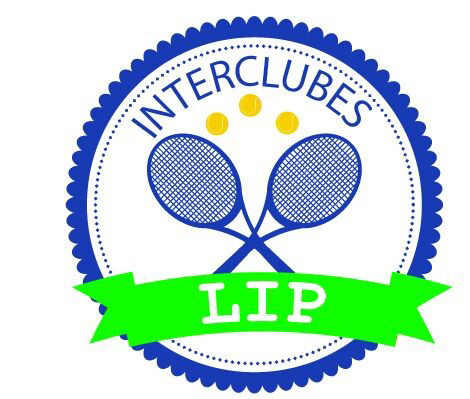 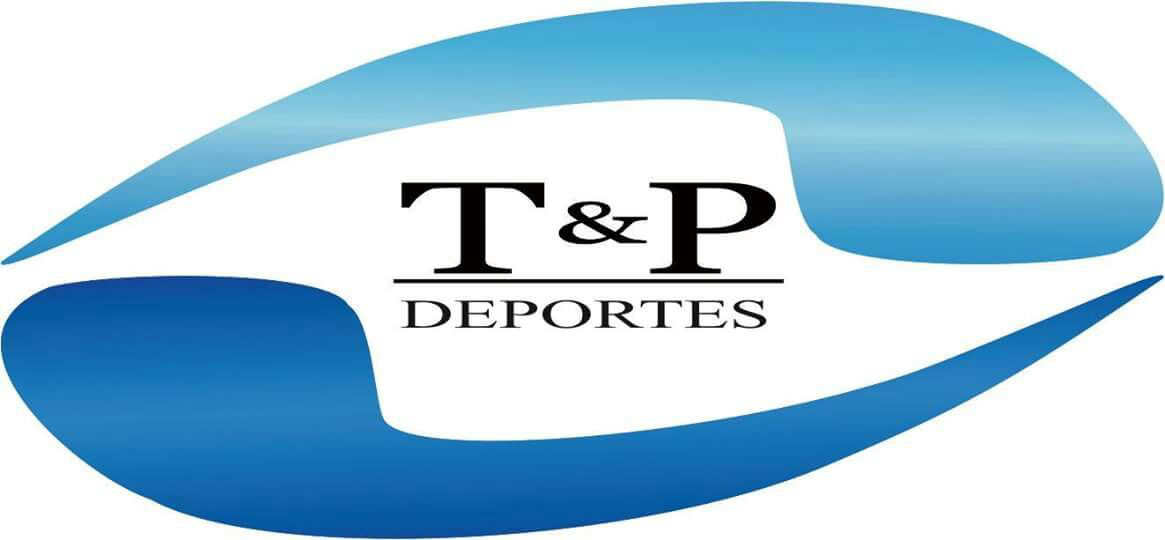 LIGA INTERCLUBES PRIVADOSLISTA DE BUENA FE – APERTURA 2023CLUB: CLUB PLAZA “A”                                                          CATEGORIA: 4TACAPITÁN DEL EQUIPO: FEDERICO VILLARRUEL                                       
TEL. CELULAR: 11-5126-2168POSICIONNOMBREAPELLIDO1SantiagoLezcano2GabrielBettarel3Luciano Alderete4Matias Villa5Federico Villarruel6DarioCampagno7Rolando Bobbio8JoaquinMosquera9RobertoGarcia10JavierMolina11LeonardoSacca12FranciscoLafalle13Santiago Gorosito14TomasMansilla15Walter Cisneros16AgustinAtense17181920